Наименование товараЦена за штуку \ м 2\ м3 рубКоличество, шт\ м2  \ м3ВсегоФотоЗеркальное полотно 1600*400 мм          12901620 640Фоторамки90076300Лак черный БТ-577, 12 л5751575Краски акриловые350              30  10 500Доска пола хвоя28x146x30004555022 750Электрогирлянда внутренняя UNIEL Занавес 1,5х1м 100LED желтая 59421188Светодиодная лента Ip20 белый теплый + холодный свет152657630Листовой пластик37162220Дверь деревянная 50021000Контейнер для цветов45431 362Контейнер для цветов мал. 3732746Ящик для цветов447014 470Опора для растений шпалера Решетка большая КА6495, 160х180х4 см3 602310 806Шпалера15000230 000Грунт растительный42541700 Песок7001510 500Папоротник8281512 420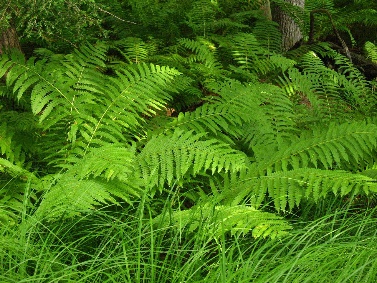 Лаванда7312619 006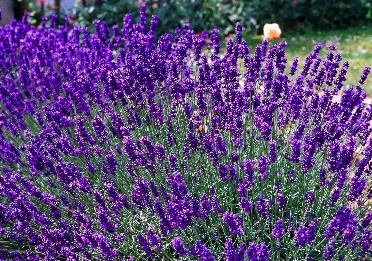 Клематис пинк фентези110922218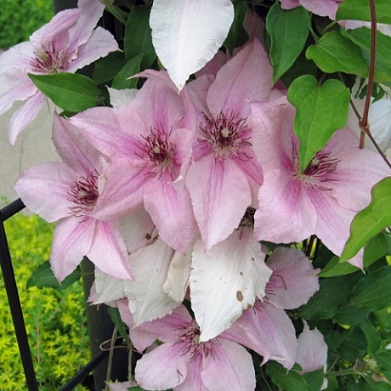  Плющ обыкновенный Вернер 125/150 Hedera helix Woerner 2л (Н)135025       34 000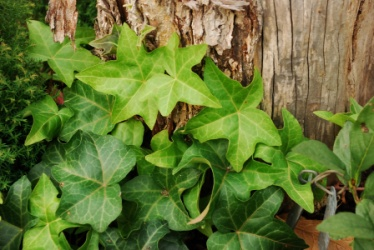 Всего:200 031200 031200 031